Project (Assessment) Title: Review of Pre-requisite OverridesCollege-wide Strategic Goal: Increase Student CompletionAssessment Overview: For students to complete a program of study they must register for and successfully pass required courses.  Academic Departments assign pre-requisites to the majority of their courses, the pre-requisites are built and designed to be enforced in Banner.  However, a percentage of departments grant an override to the required prerequisites built in Banner, so students are eligible to register for classes without Banner verification that they meet the prerequisites.   This assessment included credit only courses and excluded Guest Student pre-requisite overrides.The Offices of “Scheduling & Academic Support Services” and “Registrar & Academic Records” are attempting to build a case according to data and recommend departments return to past practices where some prerequisites are recommendations instead of being built/enforced in the Banner system.   We reviewed the data to see how often this happens, determine if there are courses where this occurs frequently in number and/or percentage of enrollments. The initial plan was to review the findings with departments to discuss the necessity of programmed pre-requisites versus recommendations in relation to student completion during the Spring 2020 semester, this will occur but during the forthcoming academic year.Methodology (Plan/Method): Collected pre-requisite override data for the past two years; gathered data on the number of pre-requisite overrides granted for which courses based upon semester.  Gathered the data on the number of students who used the overrides to register for the course in the given semester.  Determined the courses that had the highest number of overrides granted and compare the percentage of students in those courses with an override to those that meet the pre-requisite.  If possible, determined if students with overrides passed the course.Timeline: Data collection through January, complete analysis by mid-June.  Results/Findings: In the two-year period from Spring 2018 through Fall 2019, there were 530 unique credit courses and 4,743 granted overrides.The 29 courses below had at least one semester in which there were more than 15 overrides granted:The 130 courses below had at least one semester were the overrides granted could equate to 25% or higher of the course enrollments, those in red also had more than 15 overrides granted in at least one semester:There are only 15 courses that hit both parameters for overrides granted.Of the 4743 total overrides granted 2,459 students passed the course with a “C” grade or better, 240 overrides were for non-graded courses and 421 students did not pass the course.   1,268 students never registered for a course and of those 42 had the course transferred in during the same semester the override was granted.  See below for other outcomes.Action Plan (Use of Results/Improvements/Call to Action): Will work with academic departments during 2020-2021 academic year to discuss the actual need for pre-requisites based upon number/percentage of overrides completed and passing rates.  Other Notes:  Further assessment needed in terms of students granted an override and success in the course. May need to complete further research to determine if the students granted the override completed the pre-requisite course elsewhere but did not transfer that course to SLCC.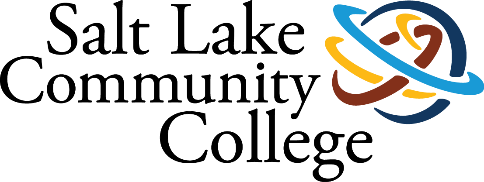 SCHEDULING & ACADEMIC SUPPORT SERVICES / OFFICE of the REGISTRAR & ACADEMIC RECORDS2019-2020 ANNUAL ASSESSMENTSUMMARY OF RESULTSAMTT 2320AUTO 1350BIOL 2065BIOL 2420DSTA 1231MATH 1040MUSC 1150AMTT 2340AUTO 1450BIOL 2320BIOL 2425EDDT 1100MATH 1050NDT 1222AMTT 2420BIOL 1610BIOL 2325BTEC 1100ESL 1010MATH 1080NDT 1223AMTT 2440BIOL 2060BIOL 2350DSTA 1230MATH 1010MATH 1210SPN 2040AUTO 1010AMTT 1390ATMO 2100CHEF 2205EDDT 1100INTD 2600MUSC 2722PILT 2500AMTT 1400AUTO 1250CHEF 2215EDDT 2990INTR 2920NDT 1222POR 1020AMTT 1405AUTO 1350CHEF 2225EET 2120ITL 1020NDT 1223SPN 1020AMTT 1410AUTO 1450CHEF 2255EET 2140LS 2080PILT 1150SPN 1300AMTT 1420AVAD 1010CHEF 2440ENGL 2640MA 1700PILT 1200SPN 2010AMTT 2320BIOL 2026CHEF 2450ENGR 2900MA 1710PILT 1250SPN 2020AMTT 2340BIOL 2326CHEF 2470ESL 1060MATH 1080PILT 1260SPN 2040AMTT 2420BIOL 2900CHI 2010FASH 1630MGT 2120PILT 1300SPN 2800AMTT 2440BTEC 1100COMM 2200FASH 2280MKTG 2500PILT 1400SVT 1110ARB 2010BTEC 1200CSIS 2700FASH 2410MORT 1300PILT 1420SVT 2020ARCH 2330BTEC 1300DANC 1210FIN 2220MORT 1400PILT 2050SVT 2030ARCH 2510BTEC 2000DISP 1500FLM 2715MORT 1405PILT 2100SVT 2050ARCH 2520BTEC 2020DST 1199FLM 2900MORT 1600PILT 2200SVT 2110ART 2050BTEC 2030DST 2265FRN 1020MSE 2320PILT 2210SVT 2200ART 2320BTEC 2200DSTA 1120FRN 1300MSE 2330PILT 2240SVT 2290ART 2480CHE 1040DSTA 1220FRN 2010MUSC 1150PILT 2300THEA 2513ART 2560CHEF 1299DSTA 1221HOSP 1200MUSC 1160PILT 2340ART 2590CHEF 1320DSTA 1230HVAC 1110MUSC 2520PILT 2400ART 2620CHEF 2000DSTA 1231IND 1130MUSC 2715PILT 2440Audit117Drop/Withdrew/Cancelled218Incomplete20Never Registered1226Non-Graded240Not Pass421Pass2459Transfer Course42